 « Lister les critères pour choisir une méthode de production de données des Sciences Humaines et Sociales »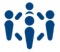 Quand : Ce document doit être fait quand la problématique est posée et que vous avez besoin de concevoir des outils avec les utilisateurs ou de tester des outils existants.Pourquoi : Il permet d’identifier les différents critères qui vont vous permettre de choisir une ou plusieurs méthodes de production de données. Apports pour la rédaction de la thèse : Il servira à la rédaction de la partie méthode de la thèse. Votre connaissance des utilisateurs Décrire le profil des participants à l’expérimentation Indiquer pourquoi ces participants sont mobilisés (e.g. observer en situation réelle, discuter avec eux, quantifier leurs pratiques, leur faire confronter des idées entre eux, etc.)En fonction des mesures et des données que vous souhaitez récolter, que connaissez-vous de vos participants ? (e.g. - je ne connais pas leur manière d’enseigner la chimie, - je connais très bien leur manière de gérer les projets, - je ne connais pas les habitudes des familles dans l’utilisation de la domotique, - j’ai déjà fait des observations in situ, je connais les pratiques de mes utilisateurs avec les outils connectés ) Contacter vos utilisateurs Comment pouvez-vous mobiliser votre utilisateur ? (e.g. en présentiel, au laboratoire, in situ, via un site internet, etc.)Pouvez-vous rencontrer plusieurs utilisateurs ensemble ? (e.g. lors d’une réunion) Souhaitez-vous les rencontrer individuellement ou tous ensemble ? Combien d’utilisateurs pouvez-vous mobiliser ? plus ou moins de 100 ? Outils et composants associésLes outils que vous souhaitez développer existent-ils déjà ? Quels sont les outils ou composants associés utilisables par l’utilisateur ? Pour chacun de ces outils/composants, indiquer dans quel état vous pouvez les présenter aux participants : non numérique (format statique) : papier, post-it, etc.numérique (format dynamique) : robots, applications, document word, etc. (les termes : statique et dynamique seront à utiliser sur le diagramme de choix des méthodes) Ces outils ou composants associés peuvent-ils produire des traces numériques ? 